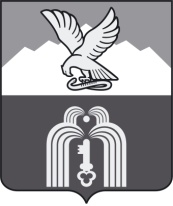 ИЗБИРАТЕЛЬНАЯ КОМИССИЯМуниципального образованияГОРОДА-КУРОРТА ПЯТИГОРСКАП О С Т А Н О В Л Е Н И Е19 августа 2021 г.                                                                                        № 46/371г. ПятигорскОб обращении в Пятигорский городской суд с административным исковым заявлением об отмене регистрации кандидатов, включенных в зарегистрированный список кандидатов выдвинутый избирательным объединением  «Ставропольское региональное отделение  Политической партии ЛДПР – Либерально-демократическая партия России», на выборах депутатов Думы города Пятигорска шестого созыва	22.07.2021 г. в 17 часов 13 минут избирательное объединение «Ставропольское региональное отделение Политической партии ЛДПР – Либерально-демократическая партия России» обратилось в избирательную комиссию муниципального образования города-курорта Пятигорска о выдвижении списка кандидатов по единому избирательному округу на выборах депутатов Думы города Пятигорска шестого созыва.	24.07.2021 г.  Постановлением избирательной комиссии муниципального образования города курорта Пятигорска № 33/228 список кандидатов по единому избирательному округу на выборах депутатов Думы города Пятигорска шестого созыва, выдвинутый избирательным объединение «Ставропольское региональное отделение Политической партии ЛДПР – Либерально-демократическая партия России», был заверен избирательной комиссией муниципального образования города-курорта Пятигорска.26.07.2021 г. в 14 часов 10 минут избирательным объединением «Ставропольское региональное отделение Политической партии ЛДПР – Либерально-демократическая партия России» в избирательную комиссию муниципального образования города-курорта Пятигорска были представлены документы, необходимые для регистрации списка кандидатов по единому избирательному округу на выборах депутатов Думы города Пятигорска шестого созыва.03.08.2021 г. в 17 часов 05 минут Постановлением избирательной комиссии муниципального образования города курорта Пятигорска № 40/319 список кандидатов по единому избирательному округу на выборах депутатов Думы города Пятигорска шестого созыва, выдвинутый избирательным объединением «Ставропольское региональное отделение Политической партии ЛДПР – Либерально-демократическая партия России», был зарегистрирован избирательной комиссией муниципального образования города-курорта Пятигорска.	Порядок представления в избирательную комиссию  списка кандидатов и иных документов, связанных с выдвижением избирательным объединением списка кандидатов, установлен статьёй 23 Закона Ставропольского края от 12 мая 2017 № 50-кз «О выборах в органы местного самоуправления муниципальных образований Ставропольского края» (далее - Закон Ставропольского края 50-кз). Согласно абзацу третьему пункта 1 части 4 статьи 24 Закона Ставропольского края 50-кз если у кандидата имелась или имеется судимость, в заявлении указываются сведения о судимости кандидата в объеме, установленном подпунктом 58 статьи 2 Федерального закона 12 июня 2002 года № 67-ФЗ «Об основных гарантиях избирательных прав и права на участие в референдуме граждан Российской Федерации» (далее - Федеральный закон № 67-ФЗ), а если судимость снята или погашена, - также сведения о дате снятия или погашения судимости.	Руководствуясь статьёй 28 Закона Ставропольского края 50-кз, Избирательная комиссия муниципального образования города-курорта Пятигорска направила представление о проверке сведений о судимости кандидатов в информационный центр ГУ МВД России по Ставропольскому краю.	В составе списка кандидатов, выдвинутых избирательным объединением «Ставропольское региональное отделение Политической партии ЛДПР – Либерально-демократическая партия России» указаны Пересадин Алексей Иванович (№ 4 списка), Колган Николай Иванович (№ 20 списка).	Согласно полученным данным информационного центра ГУ МВД России по Ставропольскому краю: «Пересадин Алексей Иванович 30.07.1977 года рождения, осужден 19.09.2011 г. по приговору Пятигорского городского суда Ставропольского края по пунктам «а, б» части 2 статьи 213 УК РФ к наказанию в виде лишения свободы сроком на 3 года в соответствии со статьёй 73 УК РФ условно с испытательным сроком на 2 года, Постановлением Пятигорского городского суда Ставропольского края от 02.10.2002 статьи 74 УК РФ условное осуждение отменено, судимость снята». «Колган Николай Иванович,  18.05.1969 года рождения, осужден 06.10.2000 г. по приговору Ставропольского краевого суда на КМВ по пункту «б» части 4 статьи 290 УК РФ. Определением Верховного суда РФ  от 14.02.2001 приговор отменен с прекращением уголовного дела за недоказанностью. Кассационным определением Верховного суда РФ 13.11.2001 г. определение Верховного суда РФ от 14.02.2001 отменено, приговор Ставропольского краевого суда на КМВ от 06.10.2000 оставлен без изменения. Постановлением Пятигорского городского суда Ставропольского края от 17.09.2004 пункт б  части 4 статьи 290 УК РФ переквалифицирован на часть 1 статьи 290 УК РФ, к отбытию 1 года 6 месяцев лишения свободы. Освобожден 14.10.2004 г. по отбытию наказания».	В заявлениях указанных о согласии баллотироваться кандидатом в депутаты Думы города Пятигорска шестого созыва в составе списка, вышеуказанные кандидаты сведений о судимости не представили. Сведения о судимости кандидатов не были и не могли быть известны избирательной комиссии муниципального образования города-курорта Пятигорска на момент принятия решения о регистрации списка кандидатов, в связи с чем являются вновь открывшимися обстоятельствами.	В соответствии с частью 9 статьи 76 Федерального закона № 67-ФЗ регистрация кандидата, включенного в зарегистрированный список кандидатов, может быть отменена судом по заявлению избирательной комиссии, зарегистрировавшей список кандидатов, избирательного объединения, список кандидатов которого зарегистрирован по тому же избирательному округу, в случае, предусмотренном подпунктом "в", "д", "з" или "и" пункта 7  статьи 76 Федерального закона № 67-ФЗ, При этом вновь открывшимися считаются те обстоятельства, которые существовали на момент принятия решения о регистрации списка кандидатов, но не были и не могли быть известны избирательной комиссии, зарегистрировавшей список кандидатов.	В соответствии с пунктом з) части 7 статьи 76 Федерального закона 67-ФЗ установление факта сокрытия кандидатом сведений о своей судимости является основанием для отмены регистрации кандидатов выдвинутых, в составе списка (Пересадин А.И № 4 и Колган Н.И. № 20), судом.Федеральным законом № 67-ФЗ предусмотрена обязанность кандидата на этапе выдвижения сообщить соответствующей избирательной комиссии информацию об имеющейся либо имевшейся у него судимости, включая даты ее снятия и погашения (п. 2.1 ст. 33 Федеральным законом № 67-ФЗ), при этом сведения о судимости в обязательном порядке включают в себя элементы, предусмотренные подп. 58 ст. 2 Федерального закона № 67-ФЗ. Нарушение данных требований влечет отказ кандидату в регистрации (подп. "е" п. 24 ст. 38 Федеральным законом № 67-ФЗ). В случае если кандидат уже зарегистрирован и избирательной комиссией выявлено сокрытие им факта имеющейся либо имевшейся судимости, данное обстоятельство является основанием для обращения зарегистрировавшей кандидата избирательной комиссии либо кандидата, зарегистрированного по тому же избирательному округу, в суд с исковым заявлением об отмене его регистрации. Согласно ч. ч. 2 и 6 ст. 86 Уголовного кодекса Российской Федерации, лицо, освобожденное от наказания, считается несудимым, а погашение или снятие судимости аннулирует все правовые последствия, предусмотренные Уголовным кодексом Российской Федерации, связанные с судимостью.Между тем судимость, как неоднократно указывал в своих решениях Конституционный Суд Российской Федерации (Постановление Конституционного Суда Российской Федерации от 10 октября 2013 г. N 20-П // СЗ РФ. 2013. N 43. Ст. 5622; Определение Конституционного Суда Российской Федерации от 10 марта 2016 г. N 450-О // Вестник Конституционного Суда Российской Федерации. 2016. N 6.), за пределами уголовно-правового регулирования приобретает автономное значение и влечет не уголовно-правовые, а общеправовые, опосредованные последствия, которые устанавливаются не Уголовным кодексом Российской Федерации, а иными федеральными законами, исходя из природы и специфики регулирования соответствующих отношений, не предполагающих ограничений уголовно-правового характера.Согласно ч. 5 ст. 240 Кодекса административного судопроизводства Российской Федерации административное исковое заявление об отмене регистрации кандидата, списка кандидатов может быть подано в суд не позднее чем за восемь дней до дня голосования. 	Согласно части 11 ст. 239 Кодекса административного судопроизводства Российской Федерации с административным исковым заявлением об отмене регистрации кандидата может обратиться избирательная комиссия, зарегистрировавшая кандидата, то есть, в данном случае, избирательная комиссия муниципального образования города-курорта Пятигорска.ПОСТАНОВЛЯЕТ:	1. Обратиться в Пятигорский городской суд с административным исковым заявлением об отмене регистрации кандидатов, включенных в зарегистрированный список кандидатов выдвинутый избирательным объединением «Ставропольское региональное отделение Политической партии ЛДПР – Либерально-демократическая партия России» , на выборах депутатов Думы города Пятигорска шестого созыва Пересадина Алексея Ивановича кандидатом в составе списка (№ 4),  Колгана Николай Ивановича кандидатом в составе списка (№ 20).2. Направить копию настоящего постановления в общественно-политическую газету «Пятигорская правда» для опубликования.3. Настоящее постановление подлежит размещению на сайте муниципального образования города-курорта Пятигорска в информационно - телекоммуникационной сети «Интернет» и вступает в силу со дня его подписания.Председатель                    							М.В.ВоронкинСекретарь 									      Ю.Л.Пивоварова